年度考核合格的律师事务所和律师名单名称：山西获泽律师事务所统一社会信用代码：31140000406701253N地址：阳城县新阳西街卫体局西侧院内联系电话：0356-3291326负责人：杨峰律师（姓名、执业证号）：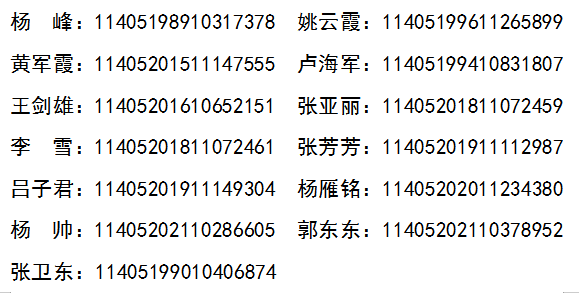 名称：山西语智律师事务所统一社会信用代码：31140000561322923G地址：阳城县凤城镇水村上石圪节66号（阳城县美韵花园大酒店绿道入口100米）联系电话：13008055623负责人：张晋律师（姓名、执业证号）：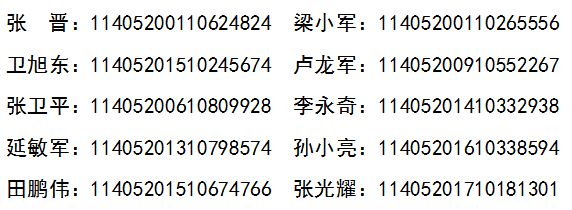 名称：山西析成律师事务所统一社会信用代码：31140000736323910W地址：阳城县析城大道美韵家园1100号联系电话：0356-4226758负责人：陈继亮律师（姓名、执业证号）：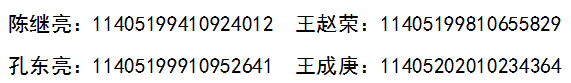 名称：山西给力律师事务所统一社会信用代码：31140000MD01644403地址：阳城县美韵家园二号楼一单元502室联系电话：0356-2366360负责人：尹利民律师（姓名、执业证号）：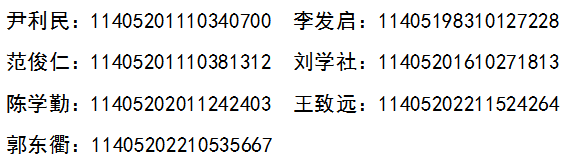 名称：山西君宜（阳城）律师事务所统一社会信用代码：31140000MD0211761F地址：阳城县美韵家园1-2号楼115号二层商铺联系电话：13313564899负责人：马林利律师（姓名、执业证号）：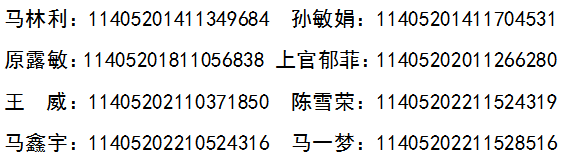 